муниципальное автономное дошкольное 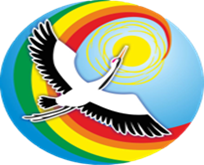 образовательное учреждение детский сад № 24 «Журавушка»  комбинированного вида города Искитима Новосибирской областиПознавательная квест-игра для детей средней группы и их родителей«Путешествие на лесную полянку»Автор:Дребушевская Т.А., воспитательг. Искитим, 2017 годЦель: способствовать активному вовлечению родителей в совместную деятельность с детьми в условиях детского сада; создать атмосферу тесного сотрудничества и содружества, положительный психологический настрой.Задачи:  расширять и углублять знания детей и родителей о насекомых (стрекоза, кузнечик, пчела, муравей), их характерных особенностях;развивать детскую любознательность, познавательную активность и логическое мышление;формировать умение детей и родителей взаимодействовать друг с другом;активизировать работу с родителями, искать новые пути привлечения семьи к участию в учебно-воспитательном процессе группы.Форма проведения: совместная игра-путешествиеОборудование: игрушки животных, кроссворд для родителей, бумажный цветок и вода для проведения эксперимента, рисунки ульев для игры «Медведи и пчелы», компьютерная презентация.Ход игры-путешествия: Слайд 1. Добрый вечер, дети и уважаемые взрослые. Дети, вы любите путешествовать? А родители? Сегодня мы с вами отправимся к самым маленьким жителям на лесную полянку. 1,2,3 – повернись – на лесной полянке очутись!Слайд 2. Лесная лужайка. А где же все жители? Куда они подевались?Слайд 3. Появляется Паук. Ой, не к таким жителям мы собирались! Так это паук всех спрятал. Слайд 4. записка «Отпущу насекомых, если ответите, кто самый быстрый, кто лучше всех прыгает, у кого 5 глаз, кто никогда не спит?». Давайте рассуждать. Паук спрятал насекомых. А кто такие насекомые? Найдите насекомых (наборы дикие животные, домашние животные, птицы, насекомые рыбы). Что мы о них знаем? (6 лапок, усики, брюшко, голова).Как узнать, кто самый быстрый? Слайд 5. Кувшинка. Посмотрите, да это же подсказка! Давайте найдем такую подсказку в зале. Находят воду и цветок. Кладут цветок в воду, он раскрывается, родители читают «СТРЕКОЗА». Слайд 6. Да, самое быстрое насекомое – стрекоза. Ее скорость может достигать 57 км/ч, может обогнать даже автомобиль! Родители, скажите, а стрекоза сможет обогнать велосипед? А лошадку обгонит? А самолет? А мотоцикл?Слайд 7. Лесная лужайка. Появляется стрекоза. Ура! Мы разгадали самую первую загадку. Кто лучше всех прыгает? Как мы это узнаем?Слайд 8. Картинка-загадка. Какое сложное задание. Пока мы его будем разгадывать, родители попробуют разгадать кроссворд. Посмотрите на картинку - загадку, кого не хватает в нижнем правом углу? Называйте, кого вы видите в верхнем ряду, в среднем, кого нет в нижнем? Проверим? Кого вы видите в левом ряду, в среднем, кого нет в правом?Правильно, кузнечика!Слайд 9. Картинка-загадка. Появление кузнечика. Ура! Мы разгадали вторую загадку. Кто лучше всех прыгает? Кузнечик!Слайд 10. Родители, вы узнали, кто лучше всех прыгает? (кузнечик). Воспитатели, а вы узнали? Кто лишний в вашем кроссворде?Слайд 11. Лесная лужайка. Стрекоза и кузнечик. Следующая наша загадка – у кого 5 глаз?Слайд 12. Медведь. Ну и что это за подсказка? Медведь – это насекомое? Давайте рассуждать. Что любит медведь? (мед). А кто его делает? (пчелы). У кого 5 глаз? У пчелы! Слайд 13. 3 глаза располагаются наверху головы, а 2 в передней ее части. Ура! Загадку разгадали! Слайд 14. Давайте поиграем. Дети – пчелы, а родители – медведи. Начальная позиция пчел – улей. Ведущий игры дает команду, пчелы покидают свои дома и отправляются по делам. В это время медведи выходят из своих берлог и спешат полакомиться медом, забираясь в ульи. Через несколько мгновений звучит команда «Медведи!», после которой все пчелы как можно быстрее возвращаются и пытаются ужалить незваных гостей. Медведи уходят в свои домики. Игра повторяется.Слайд 15. Лесная лужайка. Стрекоза, кузнечик и пчела. Нельзя расслабляться – у нас еще 1 загадка. Кто никогда не спит?Слайд 16. Загадка. Кто работает с утра:Строит дом, несет дрова, Тащит целый воз еды,Мало ест, не пьет воды,У него полно друзей.Тот работник… Слайд 17. Муравей! Как называется домик муравьев?Слайд 18. Муравейник! Дети, а вы хотите узнать, как устроен муравейник? А вы, родители? А вы, воспитатели?Слайд 19. Муравейник. На первый взгляд кажется, что это просто огромная куча кое-как набросанных сухих иголок. Но так ли это на самом деле? Давайте разберемся! На самом деле куча иголок – это только макушка муравейника, а его огромная часть находится под землей. Давайте попробуем заглянуть внутрь! А мама… будет мне помогать. Указка.Слайд 20. Устройство муравейника.Найдите цифру 1. Это покрытие муравейника из иголок и веточек. Защищает жилище от превратностей погоды, ремонтируется и обновляется муравьями-строителями. Строители старательно поддерживают состояние муравейника, создают новые тоннели по мере роста численности жильцов. Найдите цифру 3. Это вход в муравейник. У входа нас будут встречать муравьи-солдаты. Они бесстрашно охраняют муравейник от непрошенных гостей. Муравьи-солдаты большие, и у них очень крепкие челюсти на крупной голове. Хотите увидеть муравья-солдата?Слайд 21. Муравей-солдат. Если неосторожно поднести к такому муравью-солдату руку, он будет кусаться и брызгаться кислотой из брюшка. Внутрь муравейника можно заходить только рабочим муравьям.Слайд 22. Рабочий муравей. Рабочий муравей немного меньше, но очень сильный. Он может принести даже огромную гусеницу.Слайд 23. Муравейник. Эту гусеницу рабочий муравей отнесет в специальную камеру для хранения мяса (№ 10). В эту же камеру муравьи тащат и других насекомых: кузнечиков, жуков, даже пауков.А если рабочий муравей принесет зернышко или орешек, то отнесет их в другую, специальную «зерновую камеру» (№ 6)Еще ниже (№ 5) расположена теплая камера для зимовки муравьев.№ 2. В верхней части муравейника расположена другая камера, для летнего отдыха. Она замерзает зимой, но зато летом быстро согревается солнышком.№ 7. Внизу, в самой защищенной части муравейника, живет самый главный муравей – муравьиная царица. Хотите увидеть ее?Слайд 24. Царица муравьев. Она намного больше всех остальных муравьев. Всю свою жизнь она откладывает яйца, из которых появляются новые муравьи (до полутора тысяч яиц в день). Поэтому у нее такое большое брюшко. Слайд 25. Муравейник. Живет она в настоящих «царских покоях» (№ 7).  За ней ухаживают рабочие муравьи. Муравьи-няньки забирают яйца и относят в специальные детские камеры (№ 8). В первой детской яйца превращаются в личинки. Во вторую камеру личинку переносят, когда она превращается в куколку.Муравьи умеют не только собирать еду, но и сами выращивать ее. Например, муравьи любят разводить тлей. Слайд 26. Тля. Тли пьют так много сладкого сока растений, что даже выбрасывают лишний. Если муравей щекочет тлю усиками по брюшку, она выпрыскивает струйку сладкого сока, который называется «медвЯная роса». Муравьи ее очень любят. Ради этой росы весной и летом они разводят целые пастбища тлей на растениях вокруг муравейника и тщательно охраняют их. Слайд 27. А осенью (№ 9) всех тлей переселяют в муравейник. А еще муравьи выращивают грибы.Если муравей умирает, то его относят на специальное кладбище (№ 4). Слайд 28. В муравейнике так же живут муравьи-разведчики – ищут новые места, где можно добыть пищу. Слайд 29. Есть муравьи воины-захватчики – основной задачей захватывание новых территорий и нападение на другие муравейники с целью похищения личинок и коконов для того, чтобы в дальнейшем сделать из них рабов, трудящихся на благо чужого муравейника. Еще в муравейнике есть своя больница, где работают врачи, которые лечат больных муравьев.Слайд 30. На этот счет есть отличная цитата Льюиса Томаса: «Муравьи так сильно похожи на нас, людей, что даже как-то неловко. Они выращивают грибы, разводят тлей в качестве дойных коров, отправляют на войну армии солдат, распыляют химикаты, чтобы напугать и сбить с толку противника,Слайд 31. берут в плен невольников, эксплуатируют детский труд и беспрерывно обмениваются информацией. Короче, делают всё — разве что телевизор не смотрят»Слайд 32. Муравейник. Вот так сложно устроен муравейник. Если его не ломать, не ворошить – он может жить очень долго. Самые старые муравейники живут до 100 лет – столько же, сколько и человек. Кто же никогда не спит? Муравей!Слайд 33. Лесная лужайка. Стрекоза, кузнечик, пчела и муравей. Паук уползает. Мы отгадали все загадки! Насекомые спасены! Ура!1,2,3, повернись – и в детский сад вернись!Давайте соберемся на нашей полянке. Понравилось ли вам наше путешествие?Что вы узнали нового?Об остальных насекомых мы с детьми будем узнавать на следующей неделе. Узнавайте вместе с нами, рассказывайте детям, а они расскажут своим друзьям. Наше путешествие закончено, приглашаю вас в группу на чаепитие.Слайд 34. Спасибо за внимание!Используемая литература:Грин Т. Насекомые. Полная энциклопедия / Пер: М. Авдониной. – Эксмо, 2015 – 256 с.Насекомые европейской части России: Атлас с обзором биологии / под ред. Г. Фарафоновой. – Фитон XXI, 2014. – 568 с.